Year 6 – Independent/Home Learning TasksWednesday 27th January 2021Reading Bingo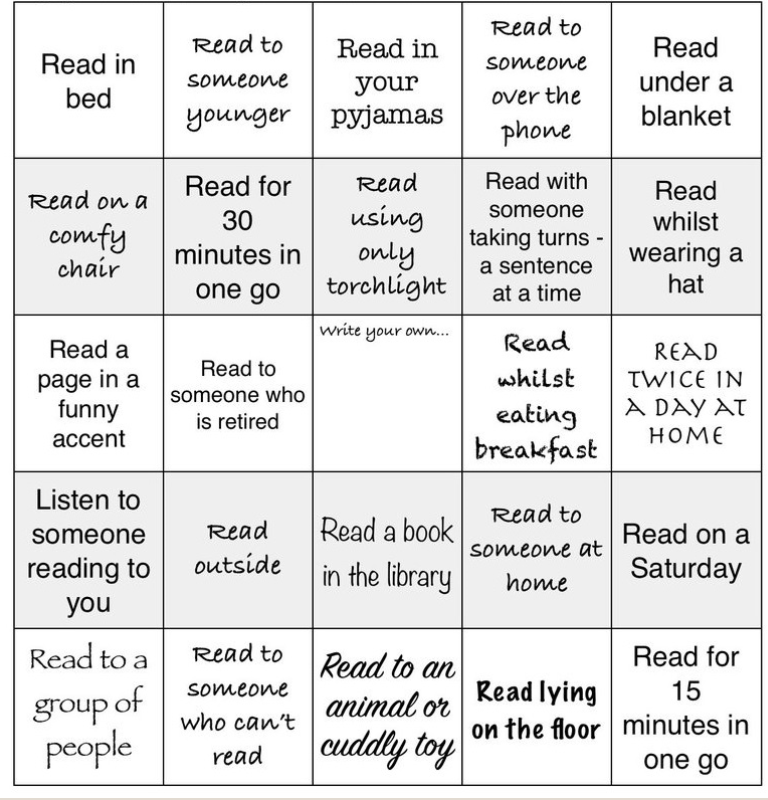 Happy New Year! Unfortunately, we can’t all be in school together at the moment, but we will hopefully see you every day via our Teams lessons.If you get stuck or technology does not work, don’t worry. There is lots of learning you can still do, but it is important that you do some learning every day so that we don’t get behind. Your parents can email us if they have any problems.ltovell@attleboroughprimary.org.uklwilliams@attleboroughprimary.org.ukjgreen@attleboroughprimary.org.ukAny resources you need for lessons will be on the school website. Click on the ‘parent’ tab, then ‘home learning’ and your ‘class’ page. Here are today’s learning tasks!Happy New Year! Unfortunately, we can’t all be in school together at the moment, but we will hopefully see you every day via our Teams lessons.If you get stuck or technology does not work, don’t worry. There is lots of learning you can still do, but it is important that you do some learning every day so that we don’t get behind. Your parents can email us if they have any problems.ltovell@attleboroughprimary.org.uklwilliams@attleboroughprimary.org.ukjgreen@attleboroughprimary.org.ukAny resources you need for lessons will be on the school website. Click on the ‘parent’ tab, then ‘home learning’ and your ‘class’ page. Here are today’s learning tasks!Happy New Year! Unfortunately, we can’t all be in school together at the moment, but we will hopefully see you every day via our Teams lessons.If you get stuck or technology does not work, don’t worry. There is lots of learning you can still do, but it is important that you do some learning every day so that we don’t get behind. Your parents can email us if they have any problems.ltovell@attleboroughprimary.org.uklwilliams@attleboroughprimary.org.ukjgreen@attleboroughprimary.org.ukAny resources you need for lessons will be on the school website. Click on the ‘parent’ tab, then ‘home learning’ and your ‘class’ page. Here are today’s learning tasks!Live Lessons (via Teams)Live Lessons (via Teams)Live Lessons (via Teams)English: We look forward to you joining us for English at:
9:15 or 9:45 (please check the time on the email sent)Follow up activity after lesson:Use your edited discussion text. You are going to write this up as a finished piece of work using your very best, joined handwriting. Make sure you take it steady so that the presentation at the end of your writing is the same quality as the presentation at the start of your writing. You could put on some calming background music if you like (Google "relaxing music for children" - there are lots of choices) but try to sit with a good posture and a relaxed hand.Maths: We look forward to you joining us for Maths at:10:15 or 10:45 (please check the time on the email sent)Follow-up activity after lesson: Answer the Bronze (Q1-6), Silver (Q6-11) or Gold LONG MULTIPLICATION QUESTIONS.Science: We look forward to you joining us at:1:15 or 1:45 (please check the time on the email sent)Follow-up activity after lesson:All: Cut out and sort the cards based on their theories (Evolution, Natural Selection or both).Bronze: Compare how ideas have changed over time (what did people used to think, what do they think now?)Silver: Same as bronze, with reference to at least one scientist and what they believeGold: Same as silver, with reference to at least two scientists and what they believeSpellingsReadingBe ActiveYour five spellings to learn are:ancientcuriosity
language
prejudice
yachtPractise these spellings however you wish. Maybe you could create a poster or a rhyme to remember each spelling?Please test on Friday 29th Jan.Read The Secret Garden online book at  The Secret Garden | Read.gov | Library of CongressRead the first 8 pages of chapter 19: “It has come!” Do you or a sibling(s) have a ball pit? How long does it take you to empty the balls (only using your hands and not touching the pit) Try it one handed, try only taking some colours out at a time, try it only using your feet! Turn it into a family competition! Other Curriculum LearningOther Curriculum LearningOther Curriculum LearningPSHE: Cast your minds back to our WW2 topic and the Holocaust. What do you remember about the Holocaust? On Friday, we are going to be having a debate: Do you think it is right for people to be able to visit Auschwitz concentration camp? Use your debating skills you have learned in your English writing to form your idea about the question. We will discuss this during our Friday afternoon assembly time.Science: Charles Darwin is one of, if not THE, most famous British scientist of all time. Research Darwin and create a poster or PPT all about his life and what he studied. (It will help with our Science lessons!)DT: Using recycled material, have a go at creating some architecture. Could you make a model building? Could you build a model bridge? What is the tallest structure you can make without sticking anything together? If you have any siblings at home, why not get them to help you too!PSHE: Cast your minds back to our WW2 topic and the Holocaust. What do you remember about the Holocaust? On Friday, we are going to be having a debate: Do you think it is right for people to be able to visit Auschwitz concentration camp? Use your debating skills you have learned in your English writing to form your idea about the question. We will discuss this during our Friday afternoon assembly time.Science: Charles Darwin is one of, if not THE, most famous British scientist of all time. Research Darwin and create a poster or PPT all about his life and what he studied. (It will help with our Science lessons!)DT: Using recycled material, have a go at creating some architecture. Could you make a model building? Could you build a model bridge? What is the tallest structure you can make without sticking anything together? If you have any siblings at home, why not get them to help you too!PSHE: Cast your minds back to our WW2 topic and the Holocaust. What do you remember about the Holocaust? On Friday, we are going to be having a debate: Do you think it is right for people to be able to visit Auschwitz concentration camp? Use your debating skills you have learned in your English writing to form your idea about the question. We will discuss this during our Friday afternoon assembly time.Science: Charles Darwin is one of, if not THE, most famous British scientist of all time. Research Darwin and create a poster or PPT all about his life and what he studied. (It will help with our Science lessons!)DT: Using recycled material, have a go at creating some architecture. Could you make a model building? Could you build a model bridge? What is the tallest structure you can make without sticking anything together? If you have any siblings at home, why not get them to help you too!Useful Websites for extra learningUseful Websites for extra learningUseful Websites for extra learningBBC Bitesize have daily lessons for in all areas of the curriculum.  https://www.bbc.co.uk/bitesize  Maths – https://www.topmarks.co.uk Reading – https://www.boodtrust.org.uk/Books-and-reading/have-some-fun/storybooks-and-games/  Writing – www.pobble365.com Internet Safety: https://www.thinkuknow.co.uk  Computing – https://www.ictgames.com Well-Being https://www.activenorfolk.org/active-at-home-kidsBBC Bitesize have daily lessons for in all areas of the curriculum.  https://www.bbc.co.uk/bitesize  Maths – https://www.topmarks.co.uk Reading – https://www.boodtrust.org.uk/Books-and-reading/have-some-fun/storybooks-and-games/  Writing – www.pobble365.com Internet Safety: https://www.thinkuknow.co.uk  Computing – https://www.ictgames.com Well-Being https://www.activenorfolk.org/active-at-home-kidsBBC Bitesize have daily lessons for in all areas of the curriculum.  https://www.bbc.co.uk/bitesize  Maths – https://www.topmarks.co.uk Reading – https://www.boodtrust.org.uk/Books-and-reading/have-some-fun/storybooks-and-games/  Writing – www.pobble365.com Internet Safety: https://www.thinkuknow.co.uk  Computing – https://www.ictgames.com Well-Being https://www.activenorfolk.org/active-at-home-kids